CAMARA MUNICIPAL DE SANTA BRANCA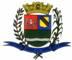 SECRETARIA DE FINANÇAS - CNPJ.01.958.948/0001-17PCA AJUDANTE BRAGA 108 CENTRO SANTA BRANCAData: 08/07/2016 11:30:25Transparência de Gestão Fiscal - LC 131 de 27 de maio 2009 Sistema CECAM (Página: 1 / 1)Relação dos empenhos pagos dia 23 de Junho de 2016N.Processo Empenho	Fornecedor	Descrição do bem/Serviço adquirido	Modalidade	Licitação	Valor01.00.00 - PODER LEGISLATIVO01.01.00 - CAMARA MUNICIPAL01.01.00 - CAMARA MUNICIPAL 01.01.00.01.000 - Legislativa 01.01.00.01.31 - Ação Legislativa01.01.00.01.31.0001 - MANUTENÇÃO DA CAMARA 01.01.00.01.31.0001.2001 - MANUTENÇÃO DA CAMARA01.01.00.01.31.0001.2001.33903900 - OUTROS SERVIÇOS DE TERCEIROS - PESSOA JURÍDICA 01.01.00.01.31.0001.2001.33903900.0111000 - GERAL 01.01.00.01.31.0001.2001.33903900.0111000.5 - FICHA----------------------2.590,00----------------------2.590,00SANTA BRANCA, 23 de Junho de 2016EVANDRO LUIZ DE MELO SOUSA1SP147248/0-8CHEFE DA COORD FINANCEIRA0/07/3425  - MARIO HENRIQUE B.R.RODRIG, refere-se aos serviços prestados de transmissao ao vivo das sessoes da ca  mara municipal nos meses0/07/3425  - MARIO HENRIQUE B.R.RODRIG, refere-se aos serviços prestados de transmissao ao vivo das sessoes da ca  mara municipal nos mesesDISPENSA DE LICITAÇÃO/01.300,00de maio e junho de 2016 conforme contrato0/0173/1261  - R.P.R. SERVIÇOS LTDA ME, refere -se aos serviços de manutenção organização do rack do PABX, troca de placa  de ramais,DISPENSA DE LICITAÇÃO/0620,00tomadas e cabeamento0/0176/1403  - FABIO ROZENDO CARDOSO, refere -se aos serviços de limpezas , trocas , de bocais lamapdas, copos dos lustres do plenario daDISPENSA DE LICITAÇÃO/0670,00camara municipal